Strategia-kurssi4–12-vuotiaiden adhd-diagnoosin saaneiden lasten vanhemmilleVanhempia, joiden lapsella on adhd, askarruttaa monesti kysymykset kuten ”Mitä diagnoosin saaminen merkitsee? Miltä näyttää lapseni tulevaisuus? Miten voin parhaalla mahdollisella tavalla tukea lastani? Millaisia tukitoimia koulusta voisi saada? Aloittaako lääkitys vai ei?” 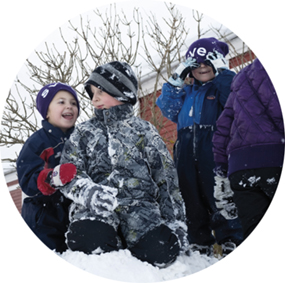 Tämä kurssi on tarkoitettu Sinulle, jonka 4–12-vuotiaalla lapsella on diagnosoitu adhd (tai dg on todennäköinen). Kurssilla saat tietoa adhd:stä, sen syistä ja seurauksista. Saat tietoa myös siitä, kuinka adhd vaikuttaa lapsen toimintakykyyn ja koko perheeseen. Käytännönläheisten strategioiden avulla saat keinoja, joilla helpottaa arkea ja vähentää ristiriitoja. Saat tietoa myös koulun ja muun yhteiskunnan tukimuodoista.Kurssi koostuu viidestä kurssi-illasta, jotka rakentuvat luennoista ja yhteisistä keskusteluista. Osallistujilta toivotaan osallistumista jokaiselle kurssikerralle. Kurssi on maksuton. Kurssille otetaan mukaan n. 30 osallistujaa. Perheestä saa ja on hyväkin osallistua useampi aikuinen. Seuraava Strategia-kurssi keväällä 2023.Aika: torstaina 27.10, 3.11, 10.11, 17.11 ja 24.11 klo 17-19Paikka: Teams-kokous verkossaKurssiohjaaja: Heli Haapolahti, toimintaterapeutti/LLKY, ADHD-liiton kouluttama Strategia-ohjaajaIlmoittautuminen: viimeistään 20.10 Puh. 040-1990171 (klo 8-11 tai jätä viesti) tai heli.haapolahti@llky.fi. Lisätietoja: 040-6624818/Heli. 